§5002.  DefinitionsAs used in this chapter, unless the context otherwise indicates, the following terms have the following meanings.  [PL 1989, c. 601, Pt. B, §4 (NEW).]1.  Advisory committee. [PL 1993, c. 359, Pt. B, §3 (RP).]2.  Affordable housing.  "Affordable housing" means decent, safe and sanitary dwellings, apartments or other living accommodations for low-income and moderate-income households.  The Maine State Housing Authority may define "affordable housing" by rule.  Affordable housing includes, but is not limited to:A.  Government-assisted housing;  [PL 1989, c. 601, Pt. B, §4 (NEW).]B.  Housing for low-income and moderate-income families;  [PL 1989, c. 601, Pt. B, §4 (NEW).]C.  Manufactured housing;  [PL 1989, c. 601, Pt. B, §4 (NEW).]D.  Multifamily housing; and  [PL 1989, c. 601, Pt. B, §4 (NEW).]E.  Group and foster care facilities.  [PL 1989, c. 601, Pt. B, §4 (NEW).][PL 1991, c. 610, §4 (AMD).]3.  Authority or state authority.  "Authority" or "state authority" means the Maine State Housing Authority.[PL 1989, c. 601, Pt. B, §4 (NEW).]4.  Commissioner. [PL 1991, c. 610, §5 (RP).]4-A.  Council.  "Council" means the Statewide Homeless Council.[PL 2005, c. 380, Pt. B, §4 (NEW).]5.  Department. [PL 1991, c. 610, §5 (RP).]6.  Homeless.  "Homeless" means:A.  A person or family that lacks, or is in imminent danger of losing legal access to, a fixed, regular and adequate nighttime residence; or  [PL 1989, c. 601, Pt. B, §4 (NEW).]B.  A person or family that has a primary nighttime residence that is:(1)  A supervised publicly or privately operated shelter designed to provide temporary living accommodations, including, but not limited to, welfare hotels, congregate shelters and transitional housing for persons with mental illness or substance use disorder;(2)  An institution that provides a temporary residence for individuals intended to be institutionalized; or(3)  A public or private place not designed for, or ordinarily used as, a regular sleeping accommodation for human beings.  [PL 2017, c. 407, Pt. A, §121 (AMD).][PL 2017, c. 407, Pt. A, §121 (AMD).]7.  Homestead land trust. [PL 2017, c. 234, §37 (RP).]8.  Housing alliance or alliance. [PL 1991, c. 610, §6 (RP).]9.  Interagency task force. [PL 2005, c. 380, Pt. B, §5 (RP).]10.  Land trust. [PL 2017, c. 234, §37 (RP).]11.  Lower income households.  "Lower income households" means low-income and very low-income households as defined by the United States Department of Housing and Urban Development under the United States Housing Act of 1937, Public Law 75-412, 50 Stat. 888, Section 8, as amended.[RR 2017, c. 1, §26 (COR).]12.  Moderate income households.  "Moderate income households" means households in which gross income does not exceed 150% of the median income of the county or metropolitan statistical area in which the household is located.[PL 1989, c. 601, Pt. B, §4 (NEW).]13.  Nonprofit housing corporation. [PL 2017, c. 234, §37 (RP).]SECTION HISTORYPL 1989, c. 601, §B4 (NEW). PL 1989, c. 875, §§M11,13 (AMD). PL 1991, c. 610, §§3-6 (AMD). PL 1993, c. 359, §B3 (AMD). PL 2005, c. 380, §§B4,5 (AMD). RR 2017, c. 1, §26 (COR). PL 2017, c. 234, §37 (AMD). PL 2017, c. 407, Pt. A, §121 (AMD). The State of Maine claims a copyright in its codified statutes. If you intend to republish this material, we require that you include the following disclaimer in your publication:All copyrights and other rights to statutory text are reserved by the State of Maine. The text included in this publication reflects changes made through the First Regular and First Special Session of the 131st Maine Legislature and is current through November 1. 2023
                    . The text is subject to change without notice. It is a version that has not been officially certified by the Secretary of State. Refer to the Maine Revised Statutes Annotated and supplements for certified text.
                The Office of the Revisor of Statutes also requests that you send us one copy of any statutory publication you may produce. Our goal is not to restrict publishing activity, but to keep track of who is publishing what, to identify any needless duplication and to preserve the State's copyright rights.PLEASE NOTE: The Revisor's Office cannot perform research for or provide legal advice or interpretation of Maine law to the public. If you need legal assistance, please contact a qualified attorney.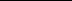 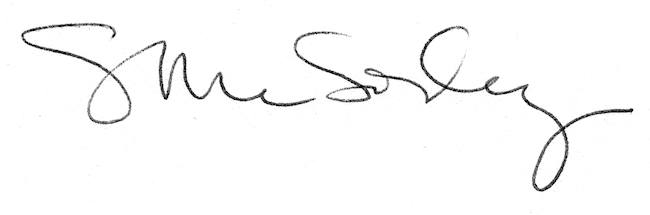 